ЗаявлениеПрошу произвести перерасчет по услуге водоснабжение в связи с временным отсутствием ______________________________ по месту проживания за период с ________________ по ________________ 20___года.Подтверждающие документы прилагаю:________________________________________________________________________________________________________________________________________________________________________________________		__________________		__________________________(дата)				(подпись)		  (расшифровка подписи потребителя)Заявление принял:________________		__________________		__________________________(дата)				(подпись)		  (расшифровка подписи потребителя)Данные обработаны:________________		__________________		__________________________(дата)				(подпись)		  (расшифровка подписи потребителя)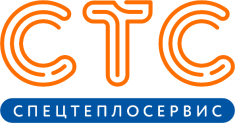 Генеральному директоруЗАО «Спецтеплосервис»А.Н. Кочергинуот________________________________проживающего по адресу______________________________________________________________________тел.______________________________